Просмотр начислений субсидии-льготы на оплату ЖКУШаг 1: https://uslugi.tatarstan.ru/Просмотр начислений субсидии-льготы на оплату ЖКУШаг 1: https://uslugi.tatarstan.ru/Просмотр начислений субсидии-льготы на оплату ЖКУШаг 1: https://uslugi.tatarstan.ru/Просмотр начислений субсидии-льготы на оплату ЖКУШаг 1: https://uslugi.tatarstan.ru/Шаг 2: Выберите баннер «Социальная защита» 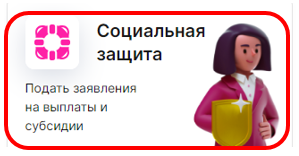 Шаг 2: Выберите баннер «Социальная защита» Шаг 3: Выберите баннер «Просмотр начислений субсидии-льготы на оплату ЖКУ» (ЖКУ) 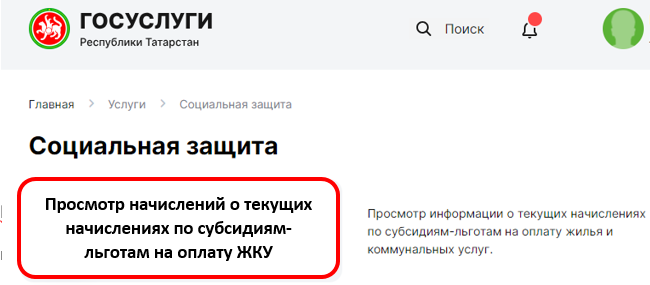 Шаг 3: Выберите баннер «Просмотр начислений субсидии-льготы на оплату ЖКУ» (ЖКУ) Шаг 4: Для получения информации начислений в разрезе услуг ЖКУ нажмите кнопку «Расчет» 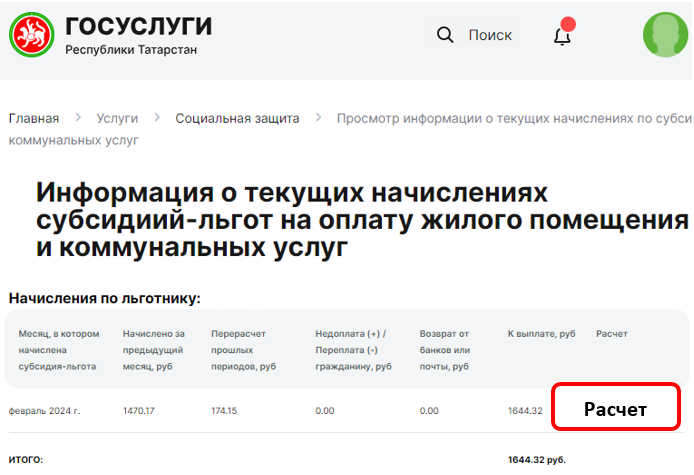 Шаг 4: Для получения информации начислений в разрезе услуг ЖКУ нажмите кнопку «Расчет» 